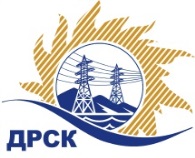 Акционерное Общество«Дальневосточная распределительная сетевая  компания»Протокол заседания Закупочной комиссии по вскрытию поступивших конвертовг. БлаговещенскСпособ и предмет закупки: открытый запрос предложений на право заключения договора: Реконструкция ВЛ-6/0.4 кВ г.Алдан для улучшения качества электроэнергии. Плановая стоимость закупки:  9 146 770.00 рублей без учета НДС (10 793 188.60  руб. с учетом НДС). Закупка 3059.1 р. 2.2.1. ГКПЗ 2018ПРИСУТСТВОВАЛИ: члены постоянно действующей Закупочной комиссии АО «ДРСК» 1 уровняИнформация о результатах вскрытия конвертов:В адрес Организатора закупки поступило 2 (две) заявки на участие в закупке, с которыми были размещены в электронном виде на сайте Единой электронной торговой площадки (АО «ЕЭТП»), по адресу в сети «Интернет»: https://rushydro.roseltorg.ru.Вскрытие конвертов было осуществлено в электронном сейфе Организатора закупки на ЕЭТП, в сети «Интернет»: https://rushydro.roseltorg.ru автоматически.Дата и время начала процедуры вскрытия конвертов с заявками участников: 15:00 (время Амурское) 19.09.2018.Место проведения процедуры вскрытия конвертов с заявками участников: Единая электронная торговая площадка, в сети «Интернет»: https://rushydro.roseltorg.ruВ конвертах обнаружены заявки следующих участников:Секретарь комиссии 1 уровня АО «ДРСК»	М.Г. ЕлисееваКоврижкина Е.Ю.Тел. 397208№ 620//УТПиР-В19.09.2018№Дата и время внесения изменений в заявкуНаименование участника и его адресПредмет и общая цена заявки на участие в закупке118.09.2018 17:20ИП Кузовков Владимир Юрьевич 
ИНН/КПП 140203229161/ 
ОГРН 307140229800010Цена: 9 145 000.00 руб. без учета НДС (НДС не облагается). 218.09.2018 17:26ООО Энергетическая Компания «Меркурий»
ИНН/КПП 1402049752/140201001 
ОГРН 1111402000071Цена: 9 146 770.00 руб. без учета НДС (10 793 188.60 руб. с учетом НДС). 